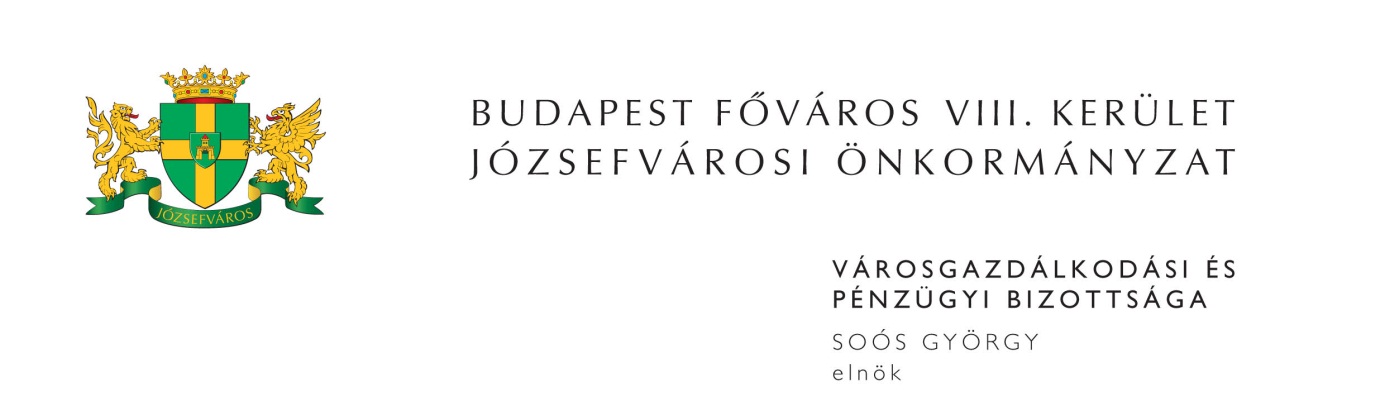 M E G H Í V ÓBudapest Józsefvárosi Önkormányzat Városgazdálkodási és Pénzügyi Bizottsága2013. évi 22. rendes ülését2013. július 8-án (hétfőn) 1300 órárahívom össze.A Városgazdálkodási és Pénzügyi Bizottság ülését a Józsefvárosi Polgármesteri HivatalIII. 300-as termében (Budapest, VIII. Baross u. 63-67.) tartja.Napirend:1. Zárt ülés keretében tárgyalandó előterjesztések (írásbeli előterjesztés)A Budapest VIII. kerület, Práter u. …………………. szám alatti díjhátralékos jogcím nélküli részletfizetési kérelme						ZÁRT ÜLÉSElőterjesztő: Kovács Ottó – a Kisfalu Kft. ügyvezető igazgatójaJavaslat a Budapest VIII., Magdolna utca …………………… szám alatti lakás házfelügyelői szolgálati lakásként történő kijelölésére, és a fenti lakás házfelügyelő/bérlő kijelölésére					ZÁRT ÜLÉSElőterjesztő: Kovács Ottó – a Kisfalu Kft. ügyvezető igazgatójaJavaslat útkárral kapcsolatos kártérítési igény rendezésére		ZÁRT ÜLÉSElőterjesztő: Ács Péter – a Józsefvárosi Városüzemeltetési Szolgálat igazgatója2. Beszerzések(írásbeli előterjesztés)Magdolna Negyed Program III. / Nyomdai szolgáltatás beszerzése (PÓTKÉZBESÍTÉS)Előterjesztő: Csete Zoltán – a Rév8 Zrt. mb. cégvezetője3. Vagyongazdálkodási és Üzemeltetési ÜgyosztályElőterjesztő: Szűcs Tamás – ügyosztályvezető(írásbeli előterjesztés)Közterület-használati kérelmek elbírálása (PÓTKÉZBESÍTÉS)4. Kisfalu Kft. Előterjesztő: Kovács Ottó – ügyvezető igazgató(írásbeli előterjesztés)A Budapest VIII. kerület Tolnai Lajos u. 11-15. szám alatti Józsefvárosi Egységes Módszertani Központ és Általános Iskola tornatermének parketta burkolat cseréje gumiburkolatú sportpadlóra, valamint belső festéseCsizmadia Lívia Gabriella egyéni vállalkozó és a G-Online Kft. bérbevételi kérelme a Budapest VIII. kerület, Práter u. 9. szám alatti üres önkormányzati tulajdonú nem lakás célú helyiség vonatkozásában5. Egyebek (írásbeli előterjesztés)Javaslat a TÁMOP - 5.6.1-11/1. számú pályázat megvalósításához kapcsolódó döntések meghozatalára (PÓTKÉZBESÍTÉS)Előterjesztő: Dr. Bojsza Krisztina – a Humánszolgáltatási Ügyosztály vezetőjeMegjelenésére feltétlenül számítok. Amennyiben az ülésen nem tud részt venni, kérem, azt jelezni szíveskedjen Szabó Eszternél (Szervezési és Képviselői Iroda) 2013. július 8-án 10,00 óráig a 459-21-83-as telefonszámon.Budapest, 2013. július 3. 	Soós György s.k.	elnök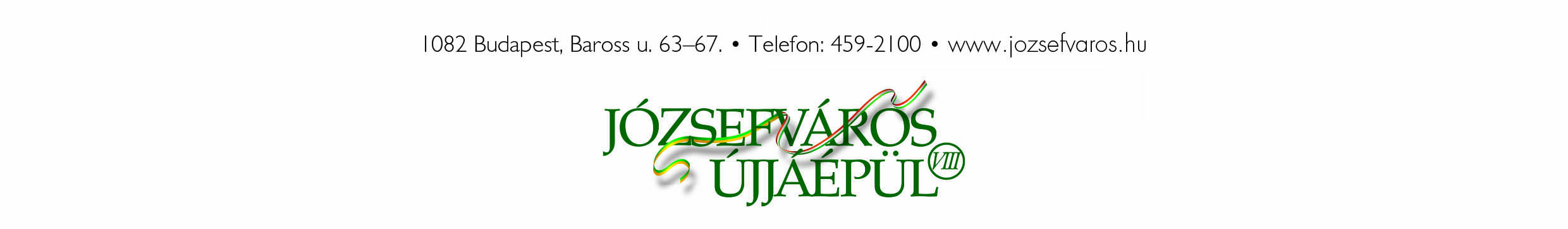 2